Администрация городского округа муниципального образования «город Саянск»ПОСТАНОВЛЕНИЕРуководствуясь Федеральным законом от 13.07.2015 № 220-ФЗ «Об организации регулярных перевозок пассажиров и багажа автомобильным транспортом и городским наземным электрическим транспортом в Российской Федерации и о внесении изменений в отдельные законодательные акты Российской Федерации», в соответствии с Федеральным законом от 06.10.2003 № 131-ФЗ «Об общих принципах организации местного самоуправления в Российской Федерации», статьей 38 Устава муниципального образования «город Саянск», постановлением администрации городского округа муниципального образования «город Саянск» от 08.07.2019 № 110-37-745-19 «Об утверждении Порядка организации регулярных перевозок пассажиров и багажа автомобильным транспортом на территории муниципального образования «город Саянск»», администрация городского округа муниципального образования «город Саянск»ПОСТАНОВЛЯЕТ:1. Внести изменения в Схему размещения и наименования остановочных пунктов по муниципальным маршрутам регулярных перевозок пассажиров и багажа автомобильным транспортом в границах городского округа муниципального образования «город Саянск», утвержденную постановлением  администрации городского округа муниципального образования «город Саянск» от 02.09.2019 № 110-37-965-19 «Об утверждении Порядка присвоения, изменения наименований остановочных пунктов по муниципальным маршрутам регулярных перевозок пассажиров и багажа автомобильным транспортом в границах городского округа муниципального образования «город Саянск», Схемы размещения и наименования остановочных пунктов по муниципальным маршрутам регулярных перевозок пассажиров и багажа автомобильным транспортом в границах городского округа муниципального образования «город Саянск», а также Состава комиссии по рассмотрению предложений о присвоении, изменении наименований остановочных пунктов по муниципальным маршрутам регулярных перевозок  в границах городского округа муниципального образования «город Саянск»» (в редакции от 04.12.2020 № 110-37-1172-20) (опубликовано в газете «Саянские зори» от 05.09.2019 № 35, вкладыш «Официальная информация», страница 3; от 17.12.2020 № 50, вкладыш «Официальная информация», страница 1) (далее – постановление), следующие изменения:2. Приложение № 2 к постановлению изложить в редакции согласно приложению к настоящему постановлению.3. Настоящее постановление опубликовать на «Официальном интернет-портале правовой информации городского округа муниципального образования «город Саянск» (http://sayansk-pravo.ru), в газете «Саянские зори» и разместить на официальном сайте администрации городского округа муниципального образования «город Саянск» в информационно-телекоммуникационной сети «Интернет».4. Настоящее постановление вступает в силу после дня его официального опубликования.Мэр городского округа муниципальногообразования «город Саянск»		                                            О.В. Боровскийисп. Подхомутникова Е.В.тел. 52677  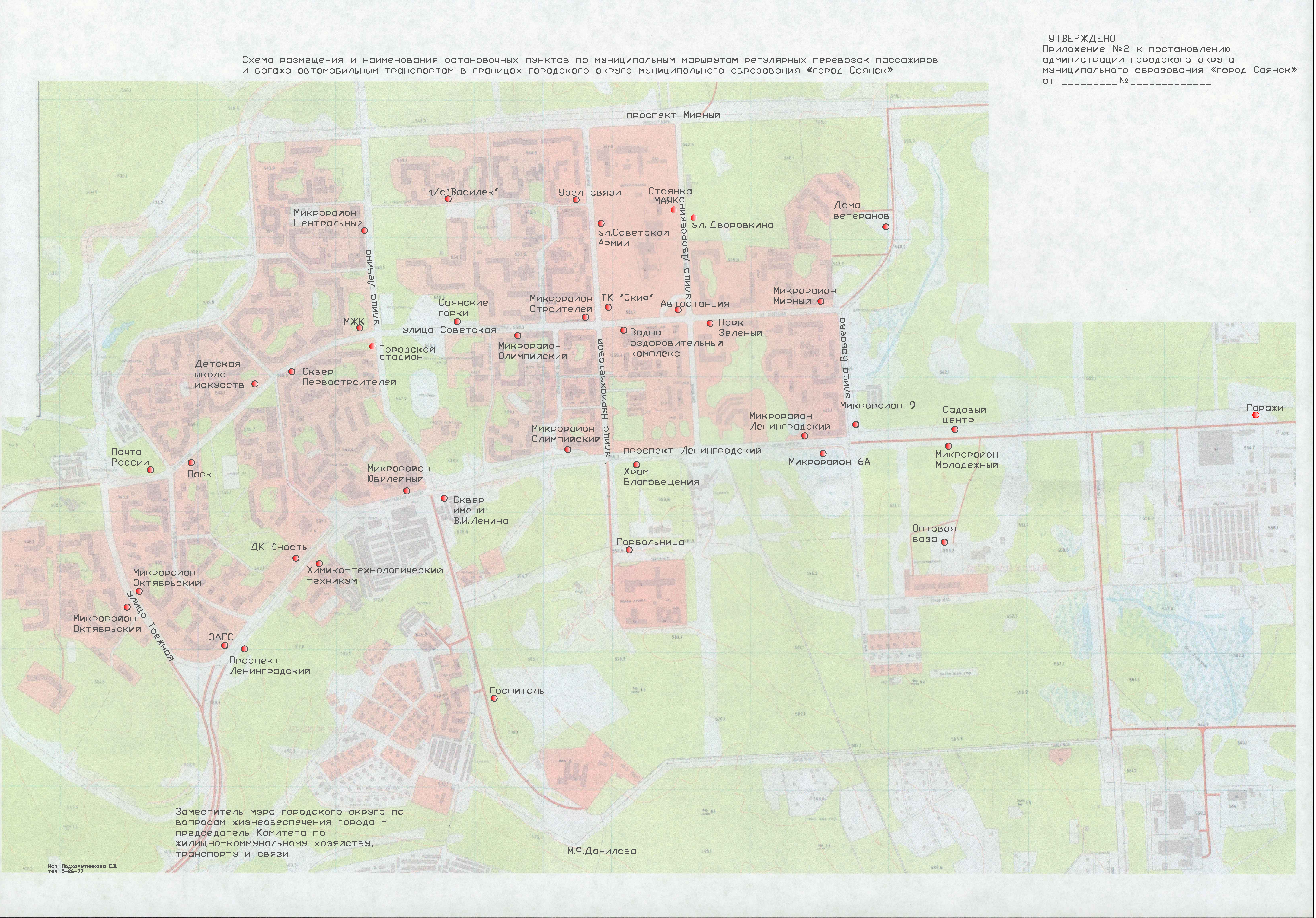 ОтОт28.05.2021№110-37-619-21г. Саянскг. Саянскг. Саянскг. Саянскг. СаянскО внесении изменений в Схему размещения и наименования остановочных пунктов по муниципальным маршрутам регулярных перевозок пассажиров и багажа автомобильным транспортом в границах городского округа муниципального образования «город Саянск», утвержденную постановлением  администрации городского округа муниципального образования «город Саянск» от 02.09.2019 № 110-37-965-19 О внесении изменений в Схему размещения и наименования остановочных пунктов по муниципальным маршрутам регулярных перевозок пассажиров и багажа автомобильным транспортом в границах городского округа муниципального образования «город Саянск», утвержденную постановлением  администрации городского округа муниципального образования «город Саянск» от 02.09.2019 № 110-37-965-19 О внесении изменений в Схему размещения и наименования остановочных пунктов по муниципальным маршрутам регулярных перевозок пассажиров и багажа автомобильным транспортом в границах городского округа муниципального образования «город Саянск», утвержденную постановлением  администрации городского округа муниципального образования «город Саянск» от 02.09.2019 № 110-37-965-19 О внесении изменений в Схему размещения и наименования остановочных пунктов по муниципальным маршрутам регулярных перевозок пассажиров и багажа автомобильным транспортом в границах городского округа муниципального образования «город Саянск», утвержденную постановлением  администрации городского округа муниципального образования «город Саянск» от 02.09.2019 № 110-37-965-19 О внесении изменений в Схему размещения и наименования остановочных пунктов по муниципальным маршрутам регулярных перевозок пассажиров и багажа автомобильным транспортом в границах городского округа муниципального образования «город Саянск», утвержденную постановлением  администрации городского округа муниципального образования «город Саянск» от 02.09.2019 № 110-37-965-19  Городского 